 INDICAÇÃO Nº 672/2019Indica ao Poder Executivo Municipal, que efetue serviços de contenção de vazamento de água, em Rua da Vila Linopolis.Excelentíssimo Senhor Prefeito Municipal, Nos termos do Art. 108 do Regimento Interno desta Casa de Leis, dirijo-me a Vossa Excelência para sugerir que, por intermédio do Setor competente, sejam efetuados serviços de contenção de vazamento de água na Rua Romario Franchi, próximo à residência de número 152, Vila Linopolis.Justificativa:		Vários munícipes procuraram por este vereador pedindo providencias quanto ao vazamento que ocorre há dias na calçada do endereço supramencionado. Plenário “Dr. Tancredo Neves”, 22e fevereiro de 2.019.Gustavo Bagnoli-vereador-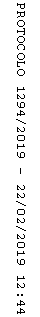 